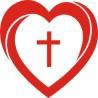 PHIẾU GHI DANH HỌC KỲ I
NIÊN KHÓA 2022 – 2023Tên thánh/Họ & tên:	Ngày sinh (ngày/tháng/năm):	Nơi sinh:	Giáo xứ - Giáo hạt:	Giáo phận:	Dòng tu/Tu hội:	Địa chỉ liên lạc:	 Điện thoại:	Email/Facebook:	Trình độ học vấn:	Nghề nghiệp hiện nay:	 Đang tham gia sinh hoạt tại Giáo xứ:	Ghi danh học:Hồ sơ đính kèm:	Tổng cộng:- 1 ảnh 3x4 hoặc file ảnh	Ngày……tháng……năm 2022- Bản sao bằng PTTH/CĐ/ĐH	Học viên	(ký & ghi rõ họ tên)BIÊN NHẬNTên thánh/Họ & tên:	Mã số môn học:	Số tiền:		Ngày	tháng	năm 2022	Phòng Học vụ ký tênMã sốTên giảng khóaSố tiền.